Tietoa rippikoulun suorittamisesta. Säilytä tämä info esim. jääkaapin ovessa.Tervetuloa Viitasaaren seurakunnan rippikouluun!Ensi kesän rippikouluihin odotetaan vuonna 2005 syntyneitä tai sitä vanhempia nuoria. Rippikoulu on seurakunnan koulu ja rippikoulujen järjestäminen perustuu Jeesuksen antamaan Kaste- ja Lähetyskäskyyn. Rippikoulussa mietitään kristinuskon peruskysymyksiä ja samalla vietetään leppoisa leiri Lummeniemessä.Viitasaarella rippikoulu koostuu monesta osasta:Torstaina 24.10. klo 18.00 Areenalla Mikaveli-yhtyeen iltakonsertti, ennakkoleimaSunnuntaina 27.10.2019 klo 10.00 on rippikoululaisten ja heidän vanhempiensa yhteinen jumalanpalvelus ja sen jälkeen srk-talolla kirkkokahvit, tietoisku leireistä sekä leirijakojen julkistaminen.Rippikouluun kuuluva seurakuntaan tutustuminen.  Talven ja kevään aikana keräät rippikoulukorttiin yhteensä 10 leimaa.Syksyllä jokaisella riparilla on yksi sunnuntaiaamun työskentelyjakso kirkossa.Talven ja kevään aikana rippileirien työntekijät ottavat yhteyttä jokaisen riparilaisen vanhempiin.Keväällä on jokaiselle ripariryhmällä yhden yön mittainen leiri Lummeniemessä.Kesällä kahdeksan päivän leirit Lummeniemessä. Konfirmaatiojumalanpalvelus on sunnuntaina rippikoulun jälkeen. Kevään aikana  kutsumme kaikki vanhemmat yhteiseen tapaamiseen. Kaikista rippikouluun liittyvistä tapahtumista ja tilaisuuksista saat lisätietoa Viitasaaren Seudun kirkollisista ilmoituksista, seurakunnan nettisivuilta ja rippikoulutyöntekijöiltä. Vuoden 2020 rippileiritKesän 2020 aikana järjestetään kaksi rippileiriä. Viitasaaren seurakunnan jäsenille Lummeniemen leirin hinta on 70€. Leirin hinta sisältää täysihoidon ja Raamatun. Muiden seurakuntien jäsenille Lummeniemen leirin hinta on 130€. Jos perheelläsi on vaikea taloudellinen tilanne, niin voitte neuvotella leirimaksun suuruudesta erikseen tai perustelluilla syillä anoa maksusta vapautusta. Lummeniemi I 			Lummeniemi IIsu aamu kirkossa 24.11.2019		su aamu kirkossa 1.12.2019viikonloppuleiri: 18.-19.4.2020		viikonloppuleiri: 25.-26.4.2020kesäleiri: 9.-16.6.2020 konfirmaatio su 21.6.	kesäleiri: 23.-30.6.2020 konfirmaatio su 5.7.Saat itse esittää toiveesi siitä, mille riparille haluaisit päästä. Liitä toivomuksiin myös asialliset perustelut. Tästä huolimatta ensimmäinen toiveesi ei välttämättä toteudu. Muista ilmoittaa, jos jokin vaihtoehto ei painavan syyn takia käy sinulle. Saat esittää kaksi kaveritoivetta, jotka haluaisit mukaan leirillesi. Rippikoulu on ainutlaatuinen kokemus, siksi seurakunnan toiveena on, että kevään ja kesään aikataulut (harrastukset, matkat jne.) varaudutaan suunnittelemaan leiriä ja konfirmaatiota silmällä pitäen. Leiriltä toiselle vaihtaminen onnistuu siten, että vaihtamaan halukas tyttö etsii haluamaltaan leiriltä vaihtoa haluavan tytön ja vastaavasti poika pojan. Vaihdosta ilmoitetaan henkilökohtaisesti Alpo Syväselle.IlmoittautuminenTänä vuonna ilmoittautuminen tapahtuu internet-linkin kautta. Linkki löytyy rippikoulusivultamme:
https://www.viitasaarenseurakunta.fi/ryhmat/rippikoulu. Tuolta löydät myös lisätietoa seurakuntamme rippikouluista ja konfirmaatiopäivän aikataulusta.Käy ilmoittautumassa viimeistään sunnuntaihin 6.10. klo 22.00 mennessä,  sen jälkeen ilmoittautumislinkki sulkeutuu.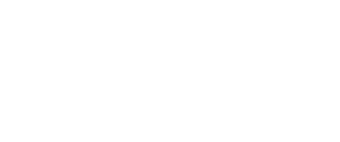 Tietoja rippikoulun suorittamisesta